Lesson 				8th AprilSubject: Future Simple – ćwiczeniaPodręcznik str.80 Wykonaj zadanie 2,3 i 4. Odpowiedzi wpisz do zeszytu. zad. 21.c	2.a	3.e	4.d	5.bzad.3 Przykładowe odpowiedzi:2. I’ll make you a Sandwich.3. I”ll show you.4. I’ll call the doctor.5. I’ll open the window.zad.41.I’ll buy	2. I’ll look	3. I’ll lend	4. I’ll bring	5. I won’t forget	6. I won’t be	7. I’ll waitHomeworkćwiczenia str. 34 zad.4,5,6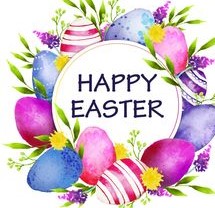 